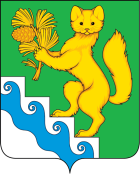 АДМИНИСТРАЦИЯ БОГУЧАНСКОГО РАЙОНАПОСТАНОВЛЕНИЕ27.12.2022                                       с. Богучаны                                          №1366-пО внесении изменений в постановление администрации Богучанского района №1146-п от 11.11.2020 «Об утверждении муниципальной программы Богучанского района «Охрана окружающей среды»В соответствии со статьей 179 Бюджетного кодекса Российской Федерации, постановлением администрации Богучанского района от 17.07.13 № 849-п «Об утверждении Порядка принятия решений о разработке муниципальных программ Богучанского района, их формировании и реализации», статьями 7, 47, 48  Устава Богучанского района  ПОСТАНОВЛЯЮ:1. 1. Внести изменения в постановление администрации Богучанского района №1146-п от 11.11.2020 «Об утверждении муниципальной программы Богучанского района «Охрана окружающей среды» (далее – Постановления) следующего содержания:- приложение к Постановлению муниципальной программы Богучанского района «Охрана окружающей среды» читать в новой редакции согласно приложению № 1 к настоящему постановлению;-  приложение №  1 к муниципальной программе Богучанского района «Охрана окружающей среды»  читать в новой редакции согласно приложению № 2 к настоящему постановлению;-  приложение №  2 к муниципальной программе Богучанского района «Охрана окружающей среды»  читать в новой редакции согласно приложению № 3 к настоящему постановлению;-  приложение №  3 к муниципальной программе Богучанского района «Охрана окружающей среды»  читать в новой редакции согласно приложению № 4 к настоящему постановлению;- приложение № 5 к  муниципальной программе Богучанского района «Охрана окружающей среды» подпрограмму "Обращение с отходами на территории Богучанского района" читать в новой редакции согласно приложению № 5 к настоящему постановлению;- приложение № 2 к подпрограмме " Обращение с отходами на территории Богучанского района " читать в новой редакции согласно приложению № 6 к настоящему постановлению;- приложение № 6  к  муниципальной программе Богучанского района «Охрана окружающей среды» подпрограмму "Обращение с животными без владельцев" читать в новой редакции согласно приложению № 7 к настоящему постановлению;- приложение № 1 к подпрограмме " Обращение с животными без владельцев " читать в новой редакции согласно приложению № 8 к настоящему постановлению;- приложение № 2 к подпрограмме " Обращение с животными без владельцев " читать в новой редакции согласно приложению № 9 к настоящему постановлению.2. Контроль за исполнением настоящего постановления возложить на Заместителя Главы Богучанского района по вопросам развития лесопромышленности, охране окружающей среды и пожарной безопасности      С.И. Нохрина.          3. Постановление вступает в силу  после опубликования в Официальном вестнике Богучанского района.Глава Богучанского района                                                             А.С. Медведев Приложение № 1к постановлению администрацииБогучанского районаот 27.12.2022  № 1366-пПриложение к постановлению администрацииБогучанского районаот 11.11.2020 № 1146-пМуниципальная программа Богучанского района «Охрана окружающей среды» Паспорт муниципальной программы 2.Характеристика текущего состояния соответствующей отрасли Богучанского района с указанием основных показателей социально-экономического развития Богучанского района и анализ социальных, финансово-экономических и прочих рисков реализации программыОдной из основных проблем Богучанского района является усиливающееся по мере социально-экономического развития района негативное воздействие отходов производства и потребления на состояние окружающей природной среды и как следствие этого, на здоровье человека.Негативное воздействие на природную среду характерно для всех стадий обращения с твердыми бытовыми отходами (далее – ТБО), начиная с их сбора и транспортировки и заканчивая подготовкой к использованию компонентов и обезвреживанию или захоронению. Особенно остро это негативное воздействие проявляется в случае неорганизованного транспортирования ТБО к местам несанкционированного размещения.В муниципальных образованиях Богучанского района полностью отсутствуют объекты размещения ТБО, соответствующие современным нормативным требованиям, что создает условия для образования многочисленных несанкционированных мест их размещения.Существующие несанкционированные места размещения бытовых отходов на территории Богучанского района большей частью были организованы более 30 лет назад и являются «исторически» сложившимися местами размещения ТБО.Результатом такого воздействия является загрязнение и деградация природных экосистем, снижение биологического разнообразия, истощение природных ресурсов, ухудшение состояния здоровья населения, снижение инвестиционной привлекательности и потенциала развития Богучанского района в целом.Источниками образования ТБО являются организации и предприятия, население и объекты инфраструктуры. На долю населения приходится максимальное количество образующихся ТБО. Динамика образования ТБО свидетельствует об их постоянном росте.В Богучанском районе основным способом утилизации ТБО и приравненных к ним отходов производства и потребления является захоронение. На территории района нет санкционированных полигонов размещения ТБО, в результате несовершенной схемы сбора и транспортировки ТБО значительная их часть несанкционированно размещается в окружающей среде, что приводит к нанесению существенного экологического ущерба, ухудшению санитарно-эпидемиологической ситуации.К основным проблемам в сфере обращения с ТБО в Богучанском районе относятся следующие:- недостаточная нормативная правовая и методическая база обращения с ТБО, в том числе отсутствие механизма долгосрочного регулирования тарифов на утилизацию ТБО;- ограниченность ресурсов;- недостаточный охват населения, проживающего в частном секторе, и хозяйствующих субъектов услугами по сбору, вывозу и захоронению ТБО;- низкая степень вовлечения ТБО в материальную сферу производства и слабое развитие переработки ТБО;- низкая привлекательность сферы обращения с ТБО для предпринимательства;- низкое качество работы объектов по захоронению ТБО и несоблюдение санитарных и экологических норм при их эксплуатации, несоответствие технологии сбора, вывоза и захоронения ТБО современным требованиям;- низкая экологическая культура населения и слабая информированность населения по вопросам безопасного обращения с ТБО.Важнейшим направлением решения проблем, связанных с обращением ТБО, является привлечение инвестиций в сферу сбора, транспортировки и размещения  ТБО.В последние годы в адрес исполнительной власти края поступали многочисленные обращения граждан о необходимости проведения мероприятий по отлову безнадзорных животных. В связи с этим Правительством Красноярского края было принято Постановление № 751-п от 24.12.2019 «Об утверждении порядка осуществления деятельности по обращению с животными без владельцев на территории Красноярского края».Животные без владельцев являются источником серьезных проблем и рисков в части обеспечения санитарно-эпидемиологического благополучия, психологической и физиологической безопасности жителей Богучанского района. По результатам выполнения работ по мониторингу численности безнадзорных собак на территории Богучанского района в 2022 году численность безнадзорных собак составляет 446 (+/-12) особи. Для стабилизации численности животных без владельцев (прекращения роста их численности) необходимо ежегодно отлавливать собак без владельцев.По данным государственного ветеринарного учреждения КГКУ "Богучанский отдел ветеринарии" значительная часть животных без владельцев в Богучанском районе заражена инфекционными заболеваниями, общими для человека и животных. От укусов безнадзорных собак в Богучанском районе страдают около 20 жителей Богучанского района в год, так же страдают подсобные хозяйства. Безнадзорные собаки давят кур, гусей и т.д.  Кроме этого, стабилизации численности животных без владельцев способствует проведение мероприятий по их стерилизации (кастрации). Органы местного самоуправления в соответствии с Законом Красноярского края от 13.06.2013 № 4-1402 «О наделении органов местного самоуправления муниципальных районов, муниципальных и городских округов края отдельными государственными полномочиями по организации мероприятий при осуществлении деятельности по обращению с животными без владельцев». В Богучанском районе планируется отловить в 2022 году  124 голов животных без владельцев (собак). В 2023-2025 гг. запланировано проведение указанных мероприятий.Воспитание у населения нравственного и гуманного отношения к животным в соответствии с Федеральным законом от 27 декабря 2018 г. N 498-ФЗ "Об ответственном обращении с животными и о внесении изменений в отдельные законодательные акты Российской Федерации" является одним из основных принципов, на которых должно основываться обращение с животными.Отсутствие мест для выгула собак способствует формированию низкой культуры обращения с ними, и как следствие, увеличение численности собак без владельцев.Исполнение переданных государственных полномочий в сфере отлова и содержания животных без владельцев финансируется из бюджета Красноярского  края. В предстоящий период решение этих вопросов без применения программно-целевого метода не представляется возможным.Промежуточные и конечные социально-экономические результаты решения проблем отрасли характеризуются целевыми индикаторами выполнения программы.Для решения вышеуказанных проблем была разработана настоящая программа.Приоритеты и цели социально-экономического развития, описание основных целей и задач программы прогноз развития охраны окружающей среды Богучанского района  Стратегия социально-экономического развития муниципального образования Богучанский район до 2030 года (далее – Стратегия) определяет миссию, стратегические приоритеты, цели и задачи социально-экономического развития муниципального образования, основные направления их достижения на долгосрочную перспективу.Одним из  приоритетов является  внедрение новой системы по обращению с отходами на территории Богучанского района.В рамках данного приоритета будут реализованы мероприятия по обеспечению своевременного вывоза и утилизации твердых коммунальных отходов.Вторым приоритетом  является обеспечение благоприятного состояния окружающей среды и экологической безопасности населения как необходимого условия улучшения качества жизни и здоровья населения. Третьим приоритетом является организация исполнения отдельных переданных государственных полномочий в сфере отлова и содержания животных без владельцев, формирование гуманного отношения к животным.В соответствии с приоритетами определена цель программы: обеспечить охрану окружающей среды и  экологической безопасности населения Богучанского района.Задача 1.  Снижение негативного воздействия отходов на окружающую среду и здоровье населения района.В рамках данной задачи планируется проведение мероприятий по снижению несанкционированных мест размещения бытовых отходов на территории Богучанского района.Подпрограмма   «Обращение с отходами на территории Богучанского района».Мероприятие 1. Обеспечение организации (строительства)  мест (площадок) накопления твердых коммунальных отходов.Мероприятие 2. Приобретение контейнерного оборудования.Мероприятие 3.Выполнение работ по ликвидации несанкционированной свалки в районе 9-й км автодороги Богучаны-Абан.Мероприятие 4. Совершенствование системы накопления, удаления и обезвреживания и захоронение твердых коммунальных отходов I-III класса опасности.Мероприятие 5. Выполнение работ по содержанию мест (площадок) накопления твердых коммунальных отходов, очистки от снега, ручная чистка от мусора и прилегающих к ней территорий.Мероприятие 6. Ремонт и транспортировка контейнерного оборудования.Задача 2. Организация проведения мероприятия по отлову, учету, содержанию и иному обращению с  животными без владельцев.Подпрограмма  «Обращение с животными без владельцев».Мероприятие 1. Отлов, учет, содержание и иное обращение с  животными без владельцев.Механизм реализации отдельных мероприятий программы Решение задач программы достигается реализацией подпрограмм, реализация отдельных мероприятий программой не предусмотрена.Прогноз конечных результатов программы, характеризующих целевое состояние (изменение состояния) уровня и качества жизни населения, социальной сферы, экономики, степени реализации других общественно значимых интересов и потребностей в соответствующей сфере на территории Богучанского района В  соответствии с проектом Стратегии социально-экономического развития муниципального образования Богучанский район до 2030 года реализация программы должна привести к созданию комфортной среды обитания и жизнедеятельности для человека со следующими характеристиками:снижение несанкционированных мест размещения твердо-бытовых отходов на территории Богучанского района;контроль за популяцией, отлов и содержание животных без владельцев.Перечень подпрограмм с указанием сроков их реализации и ожидаемых результатовВ рамках программы реализуются следующие подпрограммы:- «Обращение с отходами на территории Богучанского района» (приложение № 5 к настоящей программе). Срок реализации вышеуказанных подпрограмм: 2022-2025 годы.Ожидаемые результаты реализации подпрограммы «Обращение с отходами на территории Богучанского района»  приведены в приложении № 2 к данной подпрограмме. - «Обращение с животными без владельцев»  (приложение № 6 к настоящей программе). Срок реализации подпрограммы: 2022-2025 годы.Ожидаемые результаты реализации подпрограммы «Обращение с животными без владельцев»  приведены в приложении № 2 к данной подпрограмме.Основные меры правового регулирования в соответствующей сфере Богучанского района, направленные на достижение цели и (или) конечных результатов программыОсновные меры правового регулирования в охране окружающей среды Богучанского района, направленные на достижение цели и (или) конечных результатов программы приведены в приложении № 1 к настоящей программе.Информация о распределении планируемых расходов по отдельным мероприятиям программы, подпрограммам с указанием главных распорядителей средств районного бюджета, а также по годамреализации программыИнформация о распределении планируемых расходов по мероприятиям программы и подпрограммам с указанием главных распорядителей средств районного бюджета, а также по годам реализации программы  приведена в приложении № 2 к муниципальной программе Информация о ресурсном обеспечении и прогнозной оценке расходов на реализацию целей программы с учетом источников финансированияИнформация о ресурсном обеспечении и прогнозной оценке расходов на реализацию целей муниципальной программы Богучанского района приведена в приложении № 3 к муниципальной программе.При предоставлении субсидии из краевого бюджета на реализацию мероприятий настоящей программы в рамках государственной программы Красноярского края финансовые затраты подлежат корректировке.Прогноз социальных показателей муниципальных заданий, в случае оказания муниципальными учреждениями муниципальных услуг юридическим и (или) физическим лицам, выполнения работ Прогноз сводных показателей муниципальных заданий настоящей программой не предусмотрен (приложение № 4 к настоящей программе).Приложение № 5к постановлению администрацииБогучанского районаот 27.12.2022  №  1366-пПриложение №  5к муниципальной программе Богучанского района «Охрана окружающей среды» Подпрограмма«Обращение с отходами на территории Богучанского района», реализуемой в рамках муниципальной программы  «Охрана окружающей среды»Паспорт подпрограммы2. Основные разделы подпрограммы2.1.Постановка обще районной проблемы и обоснование необходимости разработки подпрограммыОдной из основных проблем Богучанского района является усиливающееся по мере социально-экономического развития района негативное воздействие отходов производства и потребления на состояние окружающей природной среды и, как следствие этого, на здоровье человека.Негативное воздействие на природную среду характерно для всех стадий обращения с ТБО, начиная с их сбора и транспортировки и заканчивая подготовкой к использованию компонентов и обезвреживанию или захоронению. Особенно остро это негативное воздействие проявляется в случае неорганизованного транспортирования ТБО к местам несанкционированного размещения.В муниципальных образованиях Богучанского района полностью отсутствуют объекты размещения ТБО, соответствующие современным нормативным требованиям, что создает условия для образования многочисленных несанкционированных мест их размещения.Существующие несанкционированные места размещения бытовых отходов на территории Богучанского района большей частью были организованы более 30 лет назад и являются «исторически» сложившимися местами размещения ТБО.Результатом такого воздействия является загрязнение и деградация природных экосистем, снижение биологического разнообразия, истощение природных ресурсов, ухудшение состояния здоровья населения, снижение инвестиционной привлекательности и потенциала развития Богучанского района в целом.Источниками образования ТБО являются организации и предприятия, население и объекты инфраструктуры. На долю населения приходится максимальное количество образующихся ТБО. Динамика образования ТБО свидетельствует об их постоянном росте.В Богучанском районе основным способом утилизации ТБО и приравненных к ним отходов производства и потребления является захоронение. На территории района нет санкционированных полигонов размещения ТБО, в результате несовершенной схемы сбора и транспортировки ТБО значительная их часть несанкционированно размещается в окружающей среде, что приводит к нанесению существенного экологического ущерба, ухудшению санитарно-эпидемиологической ситуации.Одним из стратегических приоритетов социально-экономического развития Богучанского района является экологическая устойчивость региона, безусловным требованием которой выступает организация надлежащего сбора, транспортировки и размещения ТБО, ликвидация всех очагов загрязнения, не отвечающих нормативным требованиям полигонов ТБО, несанкционированных мест размещения ТБО.К основным проблемам в сфере обращения с ТБО в Богучанском район относятся следующие:- недостаточная нормативная правовая и методическая база обращения с ТБО, в том числе отсутствие механизма долгосрочного регулирования тарифов на утилизацию ТБО;- ограниченность ресурсов;- недостаточный охват населения, проживающего в частном секторе, и хозяйствующих субъектов услугами по сбору, вывозу и захоронению ТБО;- низкая степень вовлечения ТБО в материальную сферу производства и слабое развитие переработки ТБО;- низкая привлекательность сферы обращения с ТБО для предпринимательства;- низкое качество работы объектов по захоронению ТБО и несоблюдение санитарных и экологических норм при их эксплуатации, несоответствие технологии сбора, вывоза и захоронения ТБО современным требованиям;- низкая экологическая культура населения и слабая информированность населения по вопросам безопасного обращения с ТБО.Важнейшим направлением решения проблем, связанных с обращением ТБО, является привлечение инвестиций в сферу сбора, транспортировки и размещения  ТБО.Реализация подпрограммы будет основываться на следующих принципах: доступность услуг по сбору и вывозу ТБО для населения, привлечение частных инвестиций, модернизация инфраструктуры, пропаганда и вовлечение населения в процесс цивилизованного обращения с ТБО.Мероприятия подпрограммы направлены на решение целей по обеспечению качества окружающей среды и экологических условий жизни населения, совершенствование механизмов комплексного и рационального использования природных ресурсов.Решение вышеуказанных проблем возможно путем определения приоритетных направлений и выработки стратегии, требующей последовательного и комплексного подхода, что наиболее реализуемо программно-целевым методом.2.2.Основная цель, задачи, этапы и сроки выполненияподпрограммы, показатели результативностиПрограммно - целевой метод позволит решить проблему негативного воздействия ТБО на окружающую среду и здоровье населения проживающего на территории Богучанского района. Снижение объемов несанкционированного размещения ТБО, снижение количества судебных решений и предписаний надзорных органов по свалкам и загрязнению территорий ТБО и улучшение качества жизни населения Богучанского района за счет создания объектов инфраструктуры по сбору, транспортировке и размещению ТБО послужило выбором подпрограммных мероприятий.Целью подпрограммы является снижение негативного воздействия отходов на окружающую среду и здоровье населения.Для достижения поставленной цели предполагается решение следующих задач: Обустройство мест (площадок) накопления ТКО и создание места (площадки) накопления ТКО;Ликвидация несанкционированных свалок;Содержание мест (площадок) накопления твердых коммунальных отходов;Совершенствование системы накопления, удаления и обезвреживания и захоронение твердых коммунальных отходов I-III класса опасности.В рамках первой задачи запланировано строительство мест (площадок) твердых коммунальных отходов в Богучанском районе с привлечением средств краевого бюджета и  софинансирование за счет средств местного бюджета.В целях исполнения Федерального закона от  24.06.1998 № 89-ФЗ "Об отходах производства и потребления", Федерального закона от 30.03.1999 № 52-ФЗ «О санитарно-эпидемиологическом благополучия населения», Федерального закона от 10.01.2002 № 7-ФЗ "Об охране окружающей среды"  на 2021 года предусмотрены средства районного бюджета на выполнение работ по ликвидации несанкционированной свалки в районе 9-й км автодороги Богучаны-Абан.В рамках третьей задачи запланировано содержание 132 мест (площадок) накопления твердых коммунальных отходов  очистки от снега, ручная чистка от мусора и прилегающих к ней территорий, а также ремонта и транспортирование 70 единиц контейнерного оборудования.Для исполнения четвертой задачи организованы  места (пункты) сбора отработанных ртутьсодержащих ламп и образующихся в быту опасных отходов. А также организация работ по их транспортированию, обезвреживанию и  утилизация в предприятиях имеющих лицензию на  переработку отходов I – III класса опасности.Срок реализации подпрограммы: 2022 - 2025 годы.К компетенции администрации Богучанского района (отдел лесного хозяйства, жилищной политики, транспорта и связи), как муниципального заказчика – координатора подпрограммы в области реализации мероприятий относятся: непосредственный контроль за ходом реализации подпрограммы;	разработка нормативных актов, необходимых для реализации подпрограммы;определение критериев и показателей эффективности, организация мониторинга реализации подпрограммы;	подготовка ежегодного отчета о ходе реализации подпрограммы.        Решение поставленной цели и задач определяется достижением показателей результативности, представленных в приложении № 1 к настоящей подпрограмме.2.3. Механизм реализации подпрограммыМуниципальным заказчиком - координатором подпрограммы является администрация Богучанского района (отдел лесного хозяйства, жилищной политики, транспорта и связи).Главными распорядителями бюджетных средств и исполнителями мероприятий  являются: Администрация Богучанского района, Управление муниципальной собственностью Богучанского района, МКУ «Муниципальная служба «Заказчика».Администрация Богучанского района (отдел лесного хозяйства, жилищной политики, транспорта и связи), как  координатор подпрограммы:- организует реализацию мероприятий, связанных с совершенствованием нормативной правовой и методической базы в сфере обращения с ТБО, с повышением экологической культуры и степени вовлеченности населения в вопросы безопасного обращения с ТБО;- участвует в реализации мероприятий, связанных с привлечением инвестиций в сферу обращения с ТБО.Главные распорядители бюджетных средств и исполнители мероприятий:Администрация Богучанского района:- организует процедуру по размещению муниципального заказа на выполнение работ по  ликвидации несанкционированной свалки в районе 9-й км автодороги Богучаны-Абан и заключению муниципального контракта по итогам проведенного аукциона;-  организует процедуру по размещению муниципального заказа на выполнение работ по сбору отработанных ртутьсодержащих ламп, их транспортированию и обезвреживанию, утилизации продуктов обезвреживания, также прием у населения образующихся в быту опасных отходов;-  организует процедуру по размещению муниципального заказа на выполнение работ по ремонту и транспортированию контейнерного оборудования;- организует процедуру по размещению муниципального заказа на выполнение работ по содержанию мест (площадок) накопления твердых коммунальных отходов.МКУ «Муниципальная служба «Заказчика»:- организует процедуру по размещению муниципального заказа на выполнение строительства мест (площадок) накопления твердых коммунальных отходов на территории Богучанского района;Управление муниципальной собственностью Богучанского района:- организует процедуру по размещению муниципального заказа на приобретение контейнерного оборудования и уличных видео камер для обустройства мест (площадок) накопления ТКО.Комплекс мер, осуществляемых исполнителем подпрограммы, заключается в реализации организационных, экономических и правовых механизмов. Последовательность выполнения подпрограммных мероприятий, принципы и критерии выбора исполнителей и получателей муниципальных услуг, а также отбора территорий для реализации подпрограммных мероприятий представлены в следующих нормативных правовых актах:Федеральный закон от 30.03.1999 № 52-ФЗ «О санитарно-эпидемиологическом благополучия населения»;Федеральный закон от 24.06.1998  № 89-ФЗ «Об отходах производства и потребления»;Федерального закона от 10.01.2002 № 7-ФЗ "Об охране окружающей среды";Федеральный закон от  27.12.2018 № 44-ФЗ «О контрактной системе в сфере закупок товаров, работ, услуг для обеспечения государственных и муниципальных нужд».2.4. Управление подпрограммой и контроль за ходом ее выполненияУправление реализацией подпрограммы осуществляет администрация Богучанского района (отдел лесного хозяйства, жилищной политики, транспорта и связи), которая готовит ежегодные отчеты о реализации подпрограммы, ежегодно осуществляет оценку достигнутых целей и задач подпрограммы.Проверка целевого использования средств, выделенных на реализацию мероприятий подпрограммы, осуществляется в соответствии с действующим законодательством.Управление подпрограммой и контроль за ходом ее реализации осуществляется путём:- координации действий всех субъектов подпрограммы;- при необходимости ежегодного уточнения перечня и затрат по программным мероприятиям, состава исполнителей;- обеспечения эффективного и целевого использования финансовых средств, качества проводимых мероприятий и выполнения сроков реализации;- предоставления в установленном порядке отчетов о ходе реализации подпрограммы в соответствии с Постановлением администрации Богучанского района от 17.07.2013 № 849-п «Об утверждении Порядка принятия решений о разработке муниципальных программ Богучанского района, их формировании и реализации».Исполнители подпрограммы несут ответственность за своевременную и качественную реализацию мероприятий подпрограммы.Текущий контроль за целевым и эффективным расходованием средств  бюджета осуществляют администрация Богучанского района (отдел лесного хозяйства, жилищной политики, транспорта и связи), Управление муниципальной собственностью Богучанского района, МКУ «Муниципальная служба «Заказчика».2.5. Оценка социально-экономической эффективности от реализации подпрограммыПланируемое изменение показателей, экономический эффект в результате реализации мероприятий подпрограммы, представлены в приложении № 1 к настоящей подпрограмме.Для исключения негативных последствий реализации мероприятий все организационные, правовые и технические решения в этом направлении должны обеспечивать комфортные условия жизнедеятельности человека, повышение качества и уровня жизни населения, развитие экономики и социальной сферы на территории муниципального образования.Экологический эффект реализации мероприятий подпрограммы заключается в снижении объемов несанкционированного размещения отходов в результате ликвидации несанкционированных свалок.Социально-экономическая эффективность реализации мероприятий подпрограммы заключается в:снижении количества судебных решений и предписаний надзорных органов по свалкам и загрязнению территорий бытовыми отходами;повышении культурного уровня населения в сфере обращения с отходами;обеспечении санитарного содержания мест временного размещения твердых бытовых отходов.Увеличение доходов районного бюджета от реализации подпрограммы не предполагается.2.6. Мероприятия подпрограммыПеречень подпрограммных мероприятий указан в приложении № 2 к настоящей подпрограмме.2.7.Обоснование финансовых, материальных и трудовых затрат (ресурсное обеспечение подпрограммы) Общий объем финансирования подпрограммы представлен в приложении №  2 к настоящей подпрограмме.При предоставлении субсидии из краевого бюджета на реализацию мероприятий настоящей подпрограммы  в рамках государственной программы Красноярского края финансовые затраты подлежат корректировке.Дополнительных материальных и трудовых затрат на реализацию подпрограммы не потребуется.Приложение № 7к постановлению администрацииБогучанского районаот 27.12.2022  №  1366-пПриложение №  6к муниципальной программе Богучанского района «Охрана окружающей среды» Подпрограмма «Обращение с животными без владельцев», реализуемой в рамках муниципальной программы  «Охрана окружающей среды»Паспорт подпрограммы2. Основные разделы подпрограммы. Постановка общерайонной проблемы и обоснование необходимости разработки подпрограммыВ последние годы в адрес исполнительной власти края поступали многочисленные обращения граждан о необходимости проведения мероприятий по отлову безнадзорных животных. В связи с этим Правительством Красноярского края было принято Постановление № 751-п от 24.12.2019 «Об утверждении порядка осуществления деятельности по обращению с животными без владельцев на территории Красноярского края».На сегодняшний день одной из важных проблем в Богучанском районе является отсутствие приюта для животных без владельцев для содержания, лечения и стерилизации.Животные без владельцев являются источником серьезных проблем и рисков в части обеспечения санитарно-эпидемиологического благополучия, психологической и физиологической безопасности жителей Богучанского района. По результатам выполнения работ по мониторингу численности безнадзорных собак на территории Богучанского района в 2022 году численность безнадзорных собак составляет 446 (+/-12) особи. Для стабилизации численности животных без владельцев (прекращения роста их численности) необходимо ежегодно отлавливать собак без владельцев.По данным государственного ветеринарного учреждения КГКУ "Богучанский отдел ветеринарии" значительная часть животных без владельцев в Богучанском районе заражена инфекционными заболеваниями, общими для человека и животных. От укусов безнадзорных собак в Богучанском районе страдают около 20 жителей Богучанского района в год, так же страдают подсобные хозяйства. Безнадзорные собаки давят кур, гусей и т.д.  Кроме этого, стабилизации численности животных без владельцев способствует проведение мероприятий по их стерилизации (кастрации). Органы местного самоуправления в соответствии с Законом Красноярского края от 13.06.2013 № 4-1402 «О наделении органов местного самоуправления муниципальных районов, муниципальных и городских округов края отдельными государственными полномочиями по организации мероприятий при осуществлении деятельности по обращению с животными без владельцев». В Богучанском районе планируется отловить в 2022 году  124 головы животных без владельцев (собак). В 2023-2025 гг. запланировано проведение указанных мероприятий.Воспитание у населения нравственного и гуманного отношения к животным в соответствии с Федеральным законом от 27 декабря 2018 г. N 498-ФЗ "Об ответственном обращении с животными и о внесении изменений в отдельные законодательные акты Российской Федерации" является одним из основных принципов, на которых должно основываться обращение с животными.Отсутствие мест для выгула собак способствует формированию низкой культуры обращения с ними, и как следствие, увеличение численности собак без владельцев.Исполнение переданных государственных полномочий в сфере отлова и содержания животных без владельцев финансируется из бюджета Красноярского  края.Мероприятия подпрограммы направлены на решение проблем связанных с животными без владельцев.Решение вышеуказанных проблем возможно путем определения приоритетных направлений и выработки стратегии, требующей последовательного и комплексного подхода, что наиболее реализуемо программно-целевым методом.Основная цель, задачи, этапы и сроки выполнения подпрограммы, показатели результативностиОсновной целью настоящей подпрограммы является: организация проведения мероприятия по отлову, учету, содержанию и иному обращению с  животными без владельцевДостижение указанной цели подпрограммы осуществляется путем решения следующей основной задачи: - сокращение количества животных без владельцев на территории Богучанского района   во избежание  возникновения эпидемий, эпизоотий и (или) иных чрезвычайных ситуаций, связанных с распространением заразных болезней, общих для человека и животных, носителями возбудителей которых могут быть животные без владельцев. В рамках данной задачи планируется реализация мероприятия с привлечением средств краевого бюджета:-  Мероприятия по отлову, учету, содержанию и иному обращению с  животными без владельцев      Срок реализации подпрограммы: 2022 - 2025 годы.        Решение поставленной цели и задач определяется достижением показателей результативности, представленных в приложении № 1 к настоящей подпрограмме.2.3. Механизм реализации подпрограммыМуниципальным заказчиком - координатором подпрограммы является администрация Богучанского района (отдел лесного хозяйства, жилищной политики, транспорта и связи).Исполнителям мероприятий и главным распорядителям бюджетных средств  являются: администрация Богучанского района.Подпрограмма будет реализовываться через систему мероприятий, которые должны обеспечивать выполнение поставленных задач и достижение запланированных показателей.Муниципальный заказчик – координатор подпрограммы администрация Богучанского района (отдел лесного хозяйства, жилищной политики, транспорта и связи): -организует реализацию мероприятий, связанных с совершенствованием нормативной правовой и методической базы в сфере обращения с животными без владельцев, с повышением экологической культуры и степени вовлеченности населения в вопросы связанные с животными без владельцев;- обобщает и анализирует ход реализации мероприятий подпрограммы, использования бюджетных средств на основе отчетов исполнителей подпрограммы;- вносит изменения и дополнения в подпрограмму;осуществляет координацию деятельности исполнителей подпрограммы по контролируемым ими направлениям.Исполнителем мероприятий и главным распорядителем бюджетных средств является администрация Богучанского района. Администрация Богучанского района как исполнитель мероприятий и главный распорядитель бюджетных средств:- участвует в организации финансирования мероприятий подпрограммы в соответствии с бюджетным кодексом;- разрабатывает предложения по внесению изменений в подпрограмму, в том числе в части содержания мероприятий, объёмов и источников финансирования подпрограммы;-осуществляет расходование бюджетных средств в порядке, установленном Федеральным законом от 05.04.2013 № 44-ФЗ «О контрактной системе в сфере закупок товаров, работ, услуг для обеспечения государственных и муниципальных нужд».В основу механизма реализации подпрограммы заложены следующие принципы, обеспечивающие обоснованный выбор мероприятий подпрограммы и сбалансированное решение основных задач: консолидация средств для реализации приоритетных направлений по  обращению с животными без владельцев на территории Богучанского района;       эффективное целевое использование средств краевого и районного бюджетов в соответствии с установленными приоритетами для достижения показателей результативности; 				системный подход, комплексность, концентрация на самых важных направлениях, наличие нескольких вариантов решения проблем;		оценка потребностей в финансовых средствах;оценка результатов и социально-экономической эффективности подпрограммы, которая осуществляется на основе мониторинга показателей результативности.Комплекс мер, осуществляемых исполнителем подпрограммы, заключается в реализации организационных, экономических и правовых механизмов. Последовательность выполнения подпрограммных мероприятий, принципы и критерии выбора исполнителей и получателей муниципальных услуг, а также отбора территорий для реализации подпрограммных мероприятий представлены в следующих нормативных правовых актах:- Закон Красноярского края от 13.06.2013 № 4-1402 «О наделении органов местного самоуправления муниципальных районов, муниципальных и городских округов края отдельными государственными полномочиями по организации мероприятий при осуществлении деятельности по обращению с животными без владельцев»; - Федеральный закон от 27.12.2018 N 498-ФЗ "Об ответственном обращении с животными и о внесении изменений в отдельные законодательные акты Российской Федерации", Постановлением Правительства Российской Федерации от 10.09.2019 N 1180 "Об утверждении методических указаний по осуществлению деятельности по обращению с животными без владельцев"   -  Постановление правительства  Красноярского края от 24.12.2019 года №751-п «Об утверждении Порядка осуществления деятельности по обращению с животными без владельцев на территории Красноярского края»2.4. Управление подпрограммой и контроль за ходом ее выполненияУправление реализацией подпрограммы осуществляет администрация Богучанского района (отдел лесного хозяйства, жилищной политики, транспорта и связи), которая готовит ежегодные отчеты о реализации подпрограммы, ежегодно осуществляет оценку достигнутых целей и задач подпрограммы.Проверка целевого использования средств, выделенных на реализацию мероприятий подпрограммы, осуществляется в соответствии с действующим законодательством.Управление подпрограммой и контроль за ходом ее реализации осуществляется путём:- координации действий всех субъектов подпрограммы;- при необходимости ежегодного уточнения перечня и затрат по программным мероприятиям, состава исполнителей;- обеспечения эффективного и целевого использования финансовых средств, качества проводимых мероприятий и выполнения сроков реализации;- предоставления в установленном порядке отчетов о ходе реализации подпрограммы в соответствии с Постановлением администрации Богучанского района от 17.07.2013 № 849-п «Об утверждении Порядка принятия решений о разработке муниципальных программ Богучанского района, их формировании и реализации».Исполнитель подпрограммы несет ответственность за своевременную и качественную реализацию мероприятий подпрограммы.Текущий контроль за целевым и эффективным расходованием средств  бюджета осуществляют администрация Богучанского района (отдел лесного хозяйства, жилищной политики, транспорта и связи).2.5. Оценка социально-экономической эффективности от реализации подпрограммыПланируемое изменение показателей, социально-экономический эффект в результате реализации мероприятий подпрограммы, представлен в приложении № 1 к настоящей подпрограмме.Для исключения негативных последствий реализации мероприятий все организационные, правовые и технические решения в этом направлении должны обеспечивать комфортные условия жизнедеятельности населения Богучанского района, повышение качества и уровня жизни людей, развитие экономики и социальной сферы на территории муниципального образования.Экологический эффект реализации мероприятий подпрограммы заключается в снижении  отрицательного воздействия животных без владельцев на окружающую среду.Социально-экономическая эффективность реализации мероприятий подпрограммы заключается в   предотвращения причинения вреда здоровью и (или) имуществу населения Богучанского района, нравственном воспитании по отношению к животным.Увеличение доходов районного бюджета от реализации подпрограммы не предполагается.2.6. Мероприятия подпрограммыПеречень подпрограммных мероприятий указан в приложении № 2 к настоящей подпрограмме.2.7.Обоснование финансовых, материальных и трудовых затрат (ресурсное обеспечение подпрограммы) Общий объем финансирования подпрограммы представлен в приложении №  2 к настоящей подпрограмме.При предоставлении субсидии из краевого бюджета на реализацию мероприятий настоящей подпрограммы в рамках государственной программы Красноярского края финансовые затраты подлежат корректировке.Дополнительных материальных и трудовых затрат на реализацию подпрограммы не потребуется.Наименование муниципальной программы«Охрана окружающей среды» (далее – программа)Основание для разработки муниципальной программыстатья 179 Бюджетного кодекса Российской Федерации;постановление администрации Богучанского района от 17.07.2013 № 849-п «Об утверждении Порядка принятия решений о разработке муниципальных программ Богучанского района, их формировании и реализации».Ответственный исполнитель муниципальной программы Администрация Богучанского района(отдел лесного хозяйства, жилищной политики, транспорта и связи) Соисполнители муниципальной программы Управление муниципальной собственностью Богучанского района;МКУ «Муниципальная служба «Заказчика».Перечень подпрограмм и отдельных мероприятий муниципальной программы Подпрограммы:1.«Обращение с отходами на территории Богучанского района»;2. «Обращение с животными без владельцев»Цели муниципальной программыОбеспечение охраны окружающей среды и  экологической безопасности населения Богучанского района. Задачи муниципальной программыСнижение негативного воздействия отходов на окружающую среду и здоровье населения района;Организация проведения мероприятия по отлову, учету, содержанию и иному обращению с  животными без владельцев.Этапы и сроки реализации муниципальной программыСроки реализации программы: 2021-2030 годыПеречень целевых показателей на долгосрочный период Перечень и динамика изменения целевых показателей представлены в приложении № 2 к паспорту муниципальной программы Информация о ресурсном обеспечении и прогнозной оценке расходов на реализацию целей с учетом источников финансирования,  в том числе по уровням бюджетной системы муниципальной программы  Общий объем финансирования программы составляет:     34 737 235,17 рублей, из них:в 2021 году  – 9 975 769,17 рублейв 2022 году  – 9 515 647,00 рублей;в 2023 году  – 5 724 473,00 рублей;в 2024 году  –  4 760 673,00 рублей;в 2025 году  –  4 760 673,00 рублей в том числе:краевой бюджет – 16 617 777,00 рублей, из них:в 2021 году –  7 771 100,00 рублей;в 2022 году –  5 623 377,00 рублей;в 2023 году –  1 550 300,00 рублей;в 2024 году –  836 500,00 рублей;в 2025 году –  836 500,00 рублей.районный бюджет – 18 119 458,17 рублей, из них:в 2021 году –   2 204 669,17 рублей;в 2022 году –   3 892 270,00 рублей;в 2023 году –   4 174 173,00 рублей;в 2024 году –   3 924 173,00 рублейв 2025 году –   3 924 173,00 рублей.Перечень объектов капитального строительствасм. приложение № 3 к паспорту программыПриложение № 2
к постановлению администрации
Богучанского района
от 27.12.2022  № 1366-пПриложение № 1
к паспорту муниципальной программы 
Богучанского района «Охрана окружающей среды»Цели, целевые показатели, задачи, показатели результативности
(показатели развития отрасли, вида экономической деятельности)№ п/пЦель, целевые показатели, задачи, показатели результативности Единица измеренияВес показателяИсточник информациитекущий финансовый год 2022очередной финансовый год 2023 первый год планового периода 2024второй год планового периода 2025123456789Муниципальная программа Богучанского района «Охрана окружающей среды»Муниципальная программа Богучанского района «Охрана окружающей среды»Муниципальная программа Богучанского района «Охрана окружающей среды»Муниципальная программа Богучанского района «Охрана окружающей среды»Муниципальная программа Богучанского района «Охрана окружающей среды»Муниципальная программа Богучанского района «Охрана окружающей среды»Муниципальная программа Богучанского района «Охрана окружающей среды»Муниципальная программа Богучанского района «Охрана окружающей среды»Муниципальная программа Богучанского района «Охрана окружающей среды»Цели: 1.Обеспечение охраны окружающей среды и  экологической безопасности населения Богучанского районаЦели: 1.Обеспечение охраны окружающей среды и  экологической безопасности населения Богучанского районаЦели: 1.Обеспечение охраны окружающей среды и  экологической безопасности населения Богучанского районаЦели: 1.Обеспечение охраны окружающей среды и  экологической безопасности населения Богучанского районаЦели: 1.Обеспечение охраны окружающей среды и  экологической безопасности населения Богучанского районаЦели: 1.Обеспечение охраны окружающей среды и  экологической безопасности населения Богучанского районаЦели: 1.Обеспечение охраны окружающей среды и  экологической безопасности населения Богучанского районаЦели: 1.Обеспечение охраны окружающей среды и  экологической безопасности населения Богучанского районаЦели: 1.Обеспечение охраны окружающей среды и  экологической безопасности населения Богучанского районаЦелевой индикатор: Увеличение охвата населения планово-регулярной системой сбора и вывоза твердых коммунальных отходов до 100%Целевой индикатор: Увеличение охвата населения планово-регулярной системой сбора и вывоза твердых коммунальных отходов до 100%человекXОтраслевой мониторинг37469430444470144701Целевой индикатор: Увеличение охвата населения планово-регулярной системой сбора и вывоза твердых коммунальных отходов до 100%Целевой индикатор: Увеличение охвата населения планово-регулярной системой сбора и вывоза твердых коммунальных отходов до 100%%XОтраслевой мониторинг94100100100Задача 1. Снижение негативного воздействия отходов на окружающую среду и здоровье населения районаЗадача 1. Снижение негативного воздействия отходов на окружающую среду и здоровье населения районаЗадача 1. Снижение негативного воздействия отходов на окружающую среду и здоровье населения районаЗадача 1. Снижение негативного воздействия отходов на окружающую среду и здоровье населения районаЗадача 1. Снижение негативного воздействия отходов на окружающую среду и здоровье населения районаЗадача 1. Снижение негативного воздействия отходов на окружающую среду и здоровье населения районаЗадача 1. Снижение негативного воздействия отходов на окружающую среду и здоровье населения районаЗадача 1. Снижение негативного воздействия отходов на окружающую среду и здоровье населения районаЗадача 1. Снижение негативного воздействия отходов на окружающую среду и здоровье населения районаПодпрограмма   «Обращение с отходами на территории Богучанского района» Подпрограмма   «Обращение с отходами на территории Богучанского района» Подпрограмма   «Обращение с отходами на территории Богучанского района» Подпрограмма   «Обращение с отходами на территории Богучанского района» Подпрограмма   «Обращение с отходами на территории Богучанского района» Подпрограмма   «Обращение с отходами на территории Богучанского района» Подпрограмма   «Обращение с отходами на территории Богучанского района» Подпрограмма   «Обращение с отходами на территории Богучанского района» Подпрограмма   «Обращение с отходами на территории Богучанского района» 1.1.Доля муниципальных образований, оборудовавших места накопления твердых коммунальных отходов%0,1Отраслевой мониторинг63831001001.2.Доля количества ликвидированных  несанкционированных свалок%0,1Отраслевой мониторинг100100001.3.Доля мест (площадок) накопления твердых коммунальных отходов на которых проводились работы по содержанию, очистки от снега, ручная чистка от мусора и прелегающих к ней территорий, а так же ремонт и транспортировка контейнерного оборудования%0,1Отраслевой мониторинг100100001.4.Доля количества собранных, транспртированных и утилизированных ртутьсодержащих ламп, а также образующихся в быту опасных отходов%0,1Отраслевой мониторинг10010000Задача 2. Организация проведения мероприятия по отлову, учету, содержанию и иному обращению с  животными без владельцев.Задача 2. Организация проведения мероприятия по отлову, учету, содержанию и иному обращению с  животными без владельцев.Задача 2. Организация проведения мероприятия по отлову, учету, содержанию и иному обращению с  животными без владельцев.Задача 2. Организация проведения мероприятия по отлову, учету, содержанию и иному обращению с  животными без владельцев.Задача 2. Организация проведения мероприятия по отлову, учету, содержанию и иному обращению с  животными без владельцев.Задача 2. Организация проведения мероприятия по отлову, учету, содержанию и иному обращению с  животными без владельцев.Задача 2. Организация проведения мероприятия по отлову, учету, содержанию и иному обращению с  животными без владельцев.Задача 2. Организация проведения мероприятия по отлову, учету, содержанию и иному обращению с  животными без владельцев.Задача 2. Организация проведения мероприятия по отлову, учету, содержанию и иному обращению с  животными без владельцев.Подпрограмма «Обращение с животными без владельцев»Подпрограмма «Обращение с животными без владельцев»Подпрограмма «Обращение с животными без владельцев»Подпрограмма «Обращение с животными без владельцев»Подпрограмма «Обращение с животными без владельцев»Подпрограмма «Обращение с животными без владельцев»Подпрограмма «Обращение с животными без владельцев»Подпрограмма «Обращение с животными без владельцев»Подпрограмма «Обращение с животными без владельцев»1.1.Количество отловленных животных без владельцевед.0,6расчетный показатель на основании ведомственного мониторинга157896464Приложение № 3
к постановлению администрации
Богучанского района
от 27.12.2022  № 1366-пПриложение № 2
к муниципальной программе Богучанского района «Охрана окружающей среды» Распределение планируемых расходов за счет средств  бюджета по мероприятиям и подпрограммам  муниципальной программыСтатус (муниципальная программа, подпрограмма)Наименование  программы, подпрограммыНаименование главного распорядителя бюджетных средствКод бюджетной классификации ГРБСРасход по годам (рублей)Расход по годам (рублей)Расход по годам (рублей)Расход по годам (рублей)Расход по годам (рублей)Статус (муниципальная программа, подпрограмма)Наименование  программы, подпрограммыНаименование главного распорядителя бюджетных средствКод бюджетной классификации ГРБСРасход по годам (рублей)Расход по годам (рублей)Расход по годам (рублей)Расход по годам (рублей)Расход по годам (рублей)1234текущий финансовый год 2022очередной финансовый год 2023 первый год планового периода 2024второй год планового периода 2025Итого на период        2022-2025гг.             Муниципальная программа"Охрана окружающей среды" всего расходные обязательства  по программеХ9 515 647,005 724 473,004 760 673,004 760 673,0024 761 466,00Муниципальная программа"Охрана окружающей среды" в том числе по ГРБС:Муниципальная программа"Охрана окружающей среды" МКУ "Муниципальная служба "Заказчика"8303 800 000,00200 000,000,000,004 000 000,00Муниципальная программа"Охрана окружающей среды" Управление муниципальной собственностью Богучанского района8630,0050 000,000,000,0050 000,00Муниципальная программа"Охрана окружающей среды" Администрация Богучанского района8065 715 647,005 474 473,004 760 673,004 760 673,0020 711 466,00Подпрограмма "Обращение с отходами на территории Богучанского района" всего расходные обязательства  по подпрограммеХ7 692 270,004 174 173,003 924 173,003 924 173,0019 714 789,00Подпрограмма "Обращение с отходами на территории Богучанского района" в том числе по ГРБС:Подпрограмма "Обращение с отходами на территории Богучанского района" МКУ "Муниципальная служба "Заказчика"8303 800 000,00200 000,000,000,004 000 000,00Подпрограмма "Обращение с отходами на территории Богучанского района" Управление муниципальной собственностью Богучанского района8630,0050 000,000,000,0050 000,00Подпрограмма "Обращение с отходами на территории Богучанского района" Администрация Богучанского района8063 892 270,003 924 173,003 924 173,003 924 173,0015 664 789,00Подпрограмма "Обращение с животными без владельцев"всего расходные обязательства  по подпрограммеХ1 823 377,001 550 300,00836 500,00836 500,005 046 677,00Подпрограмма "Обращение с животными без владельцев"в том числе по ГРБС:0,00Подпрограмма "Обращение с животными без владельцев"Администрация Богучанского района8061 823 377,001 550 300,00836 500,00836 500,005 046 677,00Приложение № 4
к постановлению администрации
Богучанского района
от 27.12.2022  № 1366-пПриложение № 3
к муниципальной программе Богучанского района 
«Охрана окружающей среды»Ресурсное обеспечение и прогнозная оценка расходов на реализацию целей муниципальной программы Богучанского района с учетом источников финансирования,  в том числе по уровням бюджетной системыСтатусНаименование муниципальной программы, подпрограммы муниципальной программыИсточник финансированияОценка расходов (рублей), годыОценка расходов (рублей), годыОценка расходов (рублей), годыОценка расходов (рублей), годыОценка расходов (рублей), годыСтатусНаименование муниципальной программы, подпрограммы муниципальной программыИсточник финансированиятекущий финансовый год 2022очередной финансовый год 2023первый год планового периода 2024второй год планового периода 2025Итого на период       2022-2025гг.             СтатусНаименование муниципальной программы, подпрограммы муниципальной программыИсточник финансированиятекущий финансовый год 2022очередной финансовый год 2023первый год планового периода 2024второй год планового периода 2025Итого на период       2022-2025гг.             12345678Муниципальная программа"Охрана окружающей среды" Всего                    9 515 647,005 724 473,004 760 673,004 760 673,0024 761 466,00Муниципальная программа"Охрана окружающей среды" в том числе:             0,00Муниципальная программа"Охрана окружающей среды" федеральный бюджет 0,000,000,000,000,00Муниципальная программа"Охрана окружающей среды" краевой бюджет           5 623 377,001 550 300,00836 500,00836 500,008 846 677,00Муниципальная программа"Охрана окружающей среды" районный бюджет3 892 270,004 174 173,003 924 173,003 924 173,0015 914 789,00Муниципальная программа"Охрана окружающей среды" внебюджетные  источники                 0,000,000,000,000,00Муниципальная программа"Охрана окружающей среды" бюджеты муниципальных   образований 0,000,000,000,000,00Муниципальная программа"Охрана окружающей среды" юридические лица0,000,000,000,000,00Подпрограмма "Обращение с отходами на территории Богучанского района"Всего                    7 692 270,004 174 173,003 924 173,003 924 173,0019 714 789,00Подпрограмма "Обращение с отходами на территории Богучанского района"в том числе:             Подпрограмма "Обращение с отходами на территории Богучанского района"федеральный бюджет 0,000,000,000,000,00Подпрограмма "Обращение с отходами на территории Богучанского района"краевой бюджет           3 800 000,000,000,000,003 800 000,00Подпрограмма "Обращение с отходами на территории Богучанского района"районный бюджет3 892 270,004 174 173,003 924 173,003 924 173,0015 914 789,00Подпрограмма "Обращение с отходами на территории Богучанского района"внебюджетные  источники                 0,000,000,000,000,00Подпрограмма "Обращение с отходами на территории Богучанского района"бюджеты муниципальных   образований 0,000,000,000,000,00Подпрограмма "Обращение с отходами на территории Богучанского района"юридические лица0,000,000,000,000,00Подпрограмма "Обращение с животными без владельцев"Всего                    1 823 377,001 550 300,00836 500,00836 500,005 046 677,00Подпрограмма "Обращение с животными без владельцев"в том числе:             Подпрограмма "Обращение с животными без владельцев"федеральный бюджет 0,000,000,000,000,00Подпрограмма "Обращение с животными без владельцев"краевой бюджет           1 823 377,001 550 300,00836 500,00836 500,005 046 677,00Подпрограмма "Обращение с животными без владельцев"районный бюджет0,000,000,000,000,00Подпрограмма "Обращение с животными без владельцев"внебюджетные  источники                 0,000,000,000,000,00Подпрограмма "Обращение с животными без владельцев"бюджеты муниципальных   образований 0,000,000,000,000,00Подпрограмма "Обращение с животными без владельцев"юридические лица0,000,000,000,000,00Наименование подпрограммы«Обращение с отходами на территории Богучанского района» (далее - подпрограмма)Наименование программы, в рамках которой реализуется подпрограмма«Охрана окружающей среды» Муниципальный заказчик – координатор подпрограммыАдминистрация Богучанского района  (отдел лесного хозяйства, жилищной политики, транспорта и связи)Исполнители мероприятий подпрограммы, главные распорядители бюджетных средствАдминистрация Богучанского района;Управление муниципальной собственностью Богучанского района;МКУ «Муниципальная служба «Заказчика»Цель и задачи подпрограммыСнижение негативного воздействия отходов на окружающую среду и здоровье населения.Для реализации цели необходимо решение следующих задач:Обустройство мест (площадок) накопления ТКО и (или) приобретение контейнерного оборудования;Ликвидация несанкционированных свалок;Содержание мест (площадок) накопления твердых коммунальных отходов;Совершенствование системы накопления, удаления и обезвреживания и захоронение твердых коммунальных отходов I-III класса опасности.Показатели результативности Перечень и динамика изменения показателей результативности представлены в приложении № 1 к подпрограммеСроки реализации подпрограммы2022 – 2025 годы Объемы и источники финансирования подпрограммы на период действия подпрограммы с указанием на источники финансирования по годам реализации подпрограммыОбщий объем финансирования подпрограммы составляет: 19 714 789,00 рублей, из них:в 2022 году –   7 692 270,00 рублей,в 2023 году –   4 174 173,00 рублей,в 2024 году –   3 924 173,00 рублей;в 2025 году –   3 924 173,00 рублей в том числе:районный бюджет –  16 038 419,50 рублей, из них:в 2022 году –   3 892 270,00 рублей;в 2023 году –   4 174 173,00 рублей;в 2024 году –   3 924 173,00 рублей;в 2025 году –   3 924 173,00 рублей.краевой бюджет 3 800 000,00 рублей;в 2022 году –   3 800 000,00 рублей;в 2023 году –   0,00 рублей;в 2024 году –   0,00 рублей;в 2025 году –   0,00 рублей.Система организации контроля  за  исполнением подпрограммыАдминистрация Богучанского района(отдел лесного хозяйства, жилищной политики, транспорта и связи);Управление муниципальной собственностью Богучанского района;МКУ «Муниципальная служба «Заказчика».Приложение № 6
к постановлению администрации
Богучанского района
от 27.12.2022  № 1366-пПриложение № 2
к подпрограмме "Обращение с отходами на территории Богучанского района" Перечень мероприятий подпрограммы с указанием объема средств на их реализацию и ожидаемых результатовНаименование  программы, подпрограммыГлавный распорядитель бюджетных средствКод бюджетной классификацииКод бюджетной классификацииКод бюджетной классификацииПеречень мероприятий подпрограммы с указанием объема средств на их реализацию и ожидаемых результатов,  рублейПеречень мероприятий подпрограммы с указанием объема средств на их реализацию и ожидаемых результатов,  рублейПеречень мероприятий подпрограммы с указанием объема средств на их реализацию и ожидаемых результатов,  рублейПеречень мероприятий подпрограммы с указанием объема средств на их реализацию и ожидаемых результатов,  рублейПеречень мероприятий подпрограммы с указанием объема средств на их реализацию и ожидаемых результатов,  рублейОжидаемый результат от реализации подпрограммного мероприятия (в натуральном выражении)Наименование  программы, подпрограммыГлавный распорядитель бюджетных средствКод бюджетной классификацииКод бюджетной классификацииКод бюджетной классификацииПеречень мероприятий подпрограммы с указанием объема средств на их реализацию и ожидаемых результатов,  рублейПеречень мероприятий подпрограммы с указанием объема средств на их реализацию и ожидаемых результатов,  рублейПеречень мероприятий подпрограммы с указанием объема средств на их реализацию и ожидаемых результатов,  рублейПеречень мероприятий подпрограммы с указанием объема средств на их реализацию и ожидаемых результатов,  рублейПеречень мероприятий подпрограммы с указанием объема средств на их реализацию и ожидаемых результатов,  рублейОжидаемый результат от реализации подпрограммного мероприятия (в натуральном выражении)Наименование  программы, подпрограммыГлавный распорядитель бюджетных средствГРБСРзПрЦСРгод предшествующий отчетному 2022очередной финансовый год 2023 первый год планового периода 2024второй год планового периода 2025Итого на период   2022-2025гг.             Ожидаемый результат от реализации подпрограммного мероприятия (в натуральном выражении)1234567891011Муниципальная программа «Охрана окружающей среды» Муниципальная программа «Охрана окружающей среды» Муниципальная программа «Охрана окружающей среды» Муниципальная программа «Охрана окружающей среды» Муниципальная программа «Охрана окружающей среды» Муниципальная программа «Охрана окружающей среды» Муниципальная программа «Охрана окружающей среды» Муниципальная программа «Охрана окружающей среды» Муниципальная программа «Охрана окружающей среды» Муниципальная программа «Охрана окружающей среды» Муниципальная программа «Охрана окружающей среды» Подпрограмма  "Обращение с отходами на территории Богучанского района"Подпрограмма  "Обращение с отходами на территории Богучанского района"Подпрограмма  "Обращение с отходами на территории Богучанского района"Подпрограмма  "Обращение с отходами на территории Богучанского района"Подпрограмма  "Обращение с отходами на территории Богучанского района"Подпрограмма  "Обращение с отходами на территории Богучанского района"Подпрограмма  "Обращение с отходами на территории Богучанского района"Подпрограмма  "Обращение с отходами на территории Богучанского района"Подпрограмма  "Обращение с отходами на территории Богучанского района"Подпрограмма  "Обращение с отходами на территории Богучанского района"Подпрограмма  "Обращение с отходами на территории Богучанского района"Цель подпрограммы: Снижение негативного воздействия отходов на окружающую среду и здоровье населенияЦель подпрограммы: Снижение негативного воздействия отходов на окружающую среду и здоровье населенияЦель подпрограммы: Снижение негативного воздействия отходов на окружающую среду и здоровье населенияЦель подпрограммы: Снижение негативного воздействия отходов на окружающую среду и здоровье населенияЦель подпрограммы: Снижение негативного воздействия отходов на окружающую среду и здоровье населенияЦель подпрограммы: Снижение негативного воздействия отходов на окружающую среду и здоровье населенияЦель подпрограммы: Снижение негативного воздействия отходов на окружающую среду и здоровье населенияЦель подпрограммы: Снижение негативного воздействия отходов на окружающую среду и здоровье населенияЦель подпрограммы: Снижение негативного воздействия отходов на окружающую среду и здоровье населенияЦель подпрограммы: Снижение негативного воздействия отходов на окружающую среду и здоровье населенияЦель подпрограммы: Снижение негативного воздействия отходов на окружающую среду и здоровье населенияЗадача 1:  Обустройство мест (площадок) накопления ТКО и (или) приобретение контейнерного оборудованияЗадача 1:  Обустройство мест (площадок) накопления ТКО и (или) приобретение контейнерного оборудованияЗадача 1:  Обустройство мест (площадок) накопления ТКО и (или) приобретение контейнерного оборудованияЗадача 1:  Обустройство мест (площадок) накопления ТКО и (или) приобретение контейнерного оборудованияЗадача 1:  Обустройство мест (площадок) накопления ТКО и (или) приобретение контейнерного оборудованияЗадача 1:  Обустройство мест (площадок) накопления ТКО и (или) приобретение контейнерного оборудованияЗадача 1:  Обустройство мест (площадок) накопления ТКО и (или) приобретение контейнерного оборудованияЗадача 1:  Обустройство мест (площадок) накопления ТКО и (или) приобретение контейнерного оборудованияЗадача 1:  Обустройство мест (площадок) накопления ТКО и (или) приобретение контейнерного оборудованияЗадача 1:  Обустройство мест (площадок) накопления ТКО и (или) приобретение контейнерного оборудованияЗадача 1:  Обустройство мест (площадок) накопления ТКО и (или) приобретение контейнерного оборудования1.1. Обустройство мест (площадок) накопления твердых коммунальных отходовМКУ "Муниципальная служба "Заказчика"830060502100S46303 800 000,00 200 000,00 0,00 0,00 4 000 000,00 Строительство по 11 площадок накопления ТКО в 2022-2023 годах ежегодно *1.2. Приобретение контейнерного оборудования Управление муниципальной собственностью Богучанского района863060502100S46300,00 50 000,00 0,00 0,00 50 000,00 Приобретение 100 контейнерного оборудования в 2023 года.*Задача 2. Ликвидация несанкционированных свалок Задача 2. Ликвидация несанкционированных свалок Задача 2. Ликвидация несанкционированных свалок Задача 2. Ликвидация несанкционированных свалок Задача 2. Ликвидация несанкционированных свалок Задача 2. Ликвидация несанкционированных свалок Задача 2. Ликвидация несанкционированных свалок Задача 2. Ликвидация несанкционированных свалок Задача 2. Ликвидация несанкционированных свалок Задача 2. Ликвидация несанкционированных свалок Задача 2. Ликвидация несанкционированных свалок 2.1. Выполнение работ по ликвидации несанкционированной свалки Администрация Богучанского района80605030210080020 3 299 500,00      3 299 500,00        3 299 500,00        3 299 500,00   13 198 000,00 Выполнение работ по ликвидации несанкционированной свалки на объекте  площадью 6,25га. Задача 3. Содержание мест (площадок) накопления твердых коммунальных отходовЗадача 3. Содержание мест (площадок) накопления твердых коммунальных отходовЗадача 3. Содержание мест (площадок) накопления твердых коммунальных отходовЗадача 3. Содержание мест (площадок) накопления твердых коммунальных отходовЗадача 3. Содержание мест (площадок) накопления твердых коммунальных отходовЗадача 3. Содержание мест (площадок) накопления твердых коммунальных отходовЗадача 3. Содержание мест (площадок) накопления твердых коммунальных отходовЗадача 3. Содержание мест (площадок) накопления твердых коммунальных отходовЗадача 3. Содержание мест (площадок) накопления твердых коммунальных отходовЗадача 3. Содержание мест (площадок) накопления твердых коммунальных отходовЗадача 3. Содержание мест (площадок) накопления твердых коммунальных отходов3.1. Ремонт и транспортировка контейнерного оборудованияАдминистрация Богучанского района80606050210080050531 000,00559 903,00559 903,00559 903,002 210 709,00Ремонт и транспортровка по 75 единиц контейнерного оборудования в период с 2022-2025 годаЗадача 4. Совершенствование системы накопления, удаления и обезвреживания и захоронение твердых коммунальных отходов I-III класса опасностиЗадача 4. Совершенствование системы накопления, удаления и обезвреживания и захоронение твердых коммунальных отходов I-III класса опасностиЗадача 4. Совершенствование системы накопления, удаления и обезвреживания и захоронение твердых коммунальных отходов I-III класса опасностиЗадача 4. Совершенствование системы накопления, удаления и обезвреживания и захоронение твердых коммунальных отходов I-III класса опасностиЗадача 4. Совершенствование системы накопления, удаления и обезвреживания и захоронение твердых коммунальных отходов I-III класса опасностиЗадача 4. Совершенствование системы накопления, удаления и обезвреживания и захоронение твердых коммунальных отходов I-III класса опасностиЗадача 4. Совершенствование системы накопления, удаления и обезвреживания и захоронение твердых коммунальных отходов I-III класса опасностиЗадача 4. Совершенствование системы накопления, удаления и обезвреживания и захоронение твердых коммунальных отходов I-III класса опасностиЗадача 4. Совершенствование системы накопления, удаления и обезвреживания и захоронение твердых коммунальных отходов I-III класса опасностиЗадача 4. Совершенствование системы накопления, удаления и обезвреживания и захоронение твердых коммунальных отходов I-III класса опасностиЗадача 4. Совершенствование системы накопления, удаления и обезвреживания и захоронение твердых коммунальных отходов I-III класса опасности4.1.Сбор отработанных ртутьсодержащих ламп, их транспортирование и обезвреживание, утилизация продуктов обезвреживания, также прием у населения образующихся в быту опасных отходовАдминистрация Богучанского района8060605021008004061 770,0064 770,0064 770,0064 770,00256 080,00Сбор и утилизация по 800 ед. ртутьсодержащих ламп, 39 кг опасных отходов ежегодно в период с 2022-2025 годаИтого по подпрограммеИтого по подпрограммеИтого по подпрограммеИтого по подпрограммеИтого по подпрограмме 7 692 270,00      4 174 173,00        3 924 173,00        3 924 173,00      19 714 789,00     В том числе по источникам финансирования  В том числе по источникам финансирования  В том числе по источникам финансирования  В том числе по источникам финансирования  В том числе по источникам финансированиякраевой бюджеткраевой бюджеткраевой бюджеткраевой бюджеткраевой бюджет3 800 000,000,000,000,003 800 000,00 районный бюджетрайонный бюджетрайонный бюджетрайонный бюджетрайонный бюджет3 892 270,004 174 173,003 924 173,003 924 173,0015 914 789,00 * - выполнение данного мероприятия возможно только при наличии финансирования из краевого бюджета* - выполнение данного мероприятия возможно только при наличии финансирования из краевого бюджета* - выполнение данного мероприятия возможно только при наличии финансирования из краевого бюджета* - выполнение данного мероприятия возможно только при наличии финансирования из краевого бюджета* - выполнение данного мероприятия возможно только при наличии финансирования из краевого бюджета* - выполнение данного мероприятия возможно только при наличии финансирования из краевого бюджета* - выполнение данного мероприятия возможно только при наличии финансирования из краевого бюджетаНаименование подпрограммы«Обращение с животными без владельцев» (далее - подпрограмма)Наименование программы, в рамках которой реализуется подпрограмма«Охрана окружающей среды» Муниципальный заказчик – координатор подпрограммыАдминистрация Богучанского района  (отдел лесного хозяйства, жилищной политики, транспорта и связи)Исполнители мероприятий подпрограммы, главные распорядители бюджетных средствАдминистрация Богучанского района.Цель и задачи подпрограммыОрганизация проведения мероприятия по отлову, учету, содержанию и иному обращению с  животными без владельцев.Задача:1. Сокращение количества животных без владельцев на территории Богучанского района   во избежание  возникновения эпидемий, эпизоотий и (или) иных чрезвычайных ситуаций, связанных с распространением заразных болезней, общих для человека и животных, носителями возбудителей которых могут быть животные без владельцев;                                                            Показатели результативности Перечень и динамика изменения показателей результативности представлены в приложении № 1 к подпрограммеСроки реализации подпрограммы2022 – 2025 годыОбъемы и источники финансирования подпрограммы на период действия подпрограммы с указанием на источники финансирования по годам реализации подпрограммыОбщий объем финансирования подпрограммы составляет: Общий объем финансирования подпрограммы составляет: 5 046 677,00 рублей, из них:в 2022 году –   1 823 377,00 рублей;в 2023 году –   1 550 300,00 рублей; в 2024 году –   836 500,00 рублей;в 2025 году –   836 500,00 рублей.в том числе:краевой бюджет – 5 046 677,00 рублей, из них:в 2022 году –  1 823 377,00 рублей;в 2023 году –  1 550 300,00 рублей;в 2024 году –  836 500,00 рублей;в 2025 году –  836 500,00 рублей.Система организации контроля за исполнением подпрограммыАдминистрация Богучанского района(отдел лесного хозяйства, жилищной политики, транспорта и связи).Приложение № 8
к постановлению администрации
Богучанского района
от 27.12.2022  № 1366-пПриложение № 1
к подпрограмме «Обращение с животными без владельцев»Перечень показателей результативности подпрограммыЦель, задачи,  показатели результативностиЕдиница измеренияИсточник информациитекущий финансовый год 2022очередной финансовый год 2023первый год планового периода 2024второй год планового периода 20251234567Цель подпрограммы:  Организация проведения мероприятия по отлову, учету, содержанию и иному обращению с  животными без владельцевЦель подпрограммы:  Организация проведения мероприятия по отлову, учету, содержанию и иному обращению с  животными без владельцевЦель подпрограммы:  Организация проведения мероприятия по отлову, учету, содержанию и иному обращению с  животными без владельцевЦель подпрограммы:  Организация проведения мероприятия по отлову, учету, содержанию и иному обращению с  животными без владельцевЦель подпрограммы:  Организация проведения мероприятия по отлову, учету, содержанию и иному обращению с  животными без владельцевЦель подпрограммы:  Организация проведения мероприятия по отлову, учету, содержанию и иному обращению с  животными без владельцевЦель подпрограммы:  Организация проведения мероприятия по отлову, учету, содержанию и иному обращению с  животными без владельцевЗадача: Сокращение количества животных без владельцев на территории Богучанского района   во избежание  возникновения эпидемий, эпизоотий и (или) иных чрезвычайных ситуаций, связанных с распространением заразных болезней, общих для человека и животных, носителями возбудителей которых могут быть животные без владельцевЗадача: Сокращение количества животных без владельцев на территории Богучанского района   во избежание  возникновения эпидемий, эпизоотий и (или) иных чрезвычайных ситуаций, связанных с распространением заразных болезней, общих для человека и животных, носителями возбудителей которых могут быть животные без владельцевЗадача: Сокращение количества животных без владельцев на территории Богучанского района   во избежание  возникновения эпидемий, эпизоотий и (или) иных чрезвычайных ситуаций, связанных с распространением заразных болезней, общих для человека и животных, носителями возбудителей которых могут быть животные без владельцевЗадача: Сокращение количества животных без владельцев на территории Богучанского района   во избежание  возникновения эпидемий, эпизоотий и (или) иных чрезвычайных ситуаций, связанных с распространением заразных болезней, общих для человека и животных, носителями возбудителей которых могут быть животные без владельцевЗадача: Сокращение количества животных без владельцев на территории Богучанского района   во избежание  возникновения эпидемий, эпизоотий и (или) иных чрезвычайных ситуаций, связанных с распространением заразных болезней, общих для человека и животных, носителями возбудителей которых могут быть животные без владельцевЗадача: Сокращение количества животных без владельцев на территории Богучанского района   во избежание  возникновения эпидемий, эпизоотий и (или) иных чрезвычайных ситуаций, связанных с распространением заразных болезней, общих для человека и животных, носителями возбудителей которых могут быть животные без владельцевЗадача: Сокращение количества животных без владельцев на территории Богучанского района   во избежание  возникновения эпидемий, эпизоотий и (или) иных чрезвычайных ситуаций, связанных с распространением заразных болезней, общих для человека и животных, носителями возбудителей которых могут быть животные без владельцевКоличество отловленных  животных без владельцевед.расчетный показатель на основании ведомственного мониторинга124896464Приложение № 9
к постановлению администрации
Богучанского района
от  27.12.2022  № 1366-пПриложение № 2
к подпрограмме «Обращение с животными без владельцев»Перечень мероприятий подпрограммы с указанием объема средств на их реализацию и ожидаемых результатовНаименование  программы, подпрограммыГлавный распорядитель бюджетных средствКод бюджетной классификацииКод бюджетной классификацииКод бюджетной классификацииПеречень мероприятий подпрограммы с указанием объема средств на их реализацию и ожидаемых результатов,  рублейПеречень мероприятий подпрограммы с указанием объема средств на их реализацию и ожидаемых результатов,  рублейПеречень мероприятий подпрограммы с указанием объема средств на их реализацию и ожидаемых результатов,  рублейПеречень мероприятий подпрограммы с указанием объема средств на их реализацию и ожидаемых результатов,  рублейПеречень мероприятий подпрограммы с указанием объема средств на их реализацию и ожидаемых результатов,  рублейОжидаемый результат от реализации подпрограммного мероприятия (в натуральном выражении)Наименование  программы, подпрограммыГлавный распорядитель бюджетных средствКод бюджетной классификацииКод бюджетной классификацииКод бюджетной классификацииПеречень мероприятий подпрограммы с указанием объема средств на их реализацию и ожидаемых результатов,  рублейПеречень мероприятий подпрограммы с указанием объема средств на их реализацию и ожидаемых результатов,  рублейПеречень мероприятий подпрограммы с указанием объема средств на их реализацию и ожидаемых результатов,  рублейПеречень мероприятий подпрограммы с указанием объема средств на их реализацию и ожидаемых результатов,  рублейПеречень мероприятий подпрограммы с указанием объема средств на их реализацию и ожидаемых результатов,  рублейОжидаемый результат от реализации подпрограммного мероприятия (в натуральном выражении)Наименование  программы, подпрограммыГлавный распорядитель бюджетных средствГРБСРзПрЦСРтекущий финансовый год 2022очередной финансовый год 2023первый год планового периода 2024второй год планового периода 2025Итого на период   2022-2025гг.             Ожидаемый результат от реализации подпрограммного мероприятия (в натуральном выражении)1234567891011Муниципальная программа «Охрана окружающей среды»Муниципальная программа «Охрана окружающей среды»Муниципальная программа «Охрана окружающей среды»Муниципальная программа «Охрана окружающей среды»Муниципальная программа «Охрана окружающей среды»Муниципальная программа «Охрана окружающей среды»Муниципальная программа «Охрана окружающей среды»Муниципальная программа «Охрана окружающей среды»Муниципальная программа «Охрана окружающей среды»Муниципальная программа «Охрана окружающей среды»Муниципальная программа «Охрана окружающей среды»Подпрограмма  "Обращение с животными без владельцев»Подпрограмма  "Обращение с животными без владельцев»Подпрограмма  "Обращение с животными без владельцев»Подпрограмма  "Обращение с животными без владельцев»Подпрограмма  "Обращение с животными без владельцев»Подпрограмма  "Обращение с животными без владельцев»Подпрограмма  "Обращение с животными без владельцев»Подпрограмма  "Обращение с животными без владельцев»Подпрограмма  "Обращение с животными без владельцев»Подпрограмма  "Обращение с животными без владельцев»Подпрограмма  "Обращение с животными без владельцев»Цель подпрограммы: Организация проведения мероприятия по отлову, учету, содержанию и иному обращению с  животными без владельцев                                                             Цель подпрограммы: Организация проведения мероприятия по отлову, учету, содержанию и иному обращению с  животными без владельцев                                                             Цель подпрограммы: Организация проведения мероприятия по отлову, учету, содержанию и иному обращению с  животными без владельцев                                                             Цель подпрограммы: Организация проведения мероприятия по отлову, учету, содержанию и иному обращению с  животными без владельцев                                                             Цель подпрограммы: Организация проведения мероприятия по отлову, учету, содержанию и иному обращению с  животными без владельцев                                                             Цель подпрограммы: Организация проведения мероприятия по отлову, учету, содержанию и иному обращению с  животными без владельцев                                                             Цель подпрограммы: Организация проведения мероприятия по отлову, учету, содержанию и иному обращению с  животными без владельцев                                                             Цель подпрограммы: Организация проведения мероприятия по отлову, учету, содержанию и иному обращению с  животными без владельцев                                                             Цель подпрограммы: Организация проведения мероприятия по отлову, учету, содержанию и иному обращению с  животными без владельцев                                                             Цель подпрограммы: Организация проведения мероприятия по отлову, учету, содержанию и иному обращению с  животными без владельцев                                                             Цель подпрограммы: Организация проведения мероприятия по отлову, учету, содержанию и иному обращению с  животными без владельцев                                                             Задача:  Сокращение количества животных без владельцев на территории Богучанского района   во избежание  возникновения эпидемий, эпизоотий и (или) иных чрезвычайных ситуаций, связанных с распространением заразных болезней, общих для человека и животных, носителями возбудителей которых могут быть животные без владельцевЗадача:  Сокращение количества животных без владельцев на территории Богучанского района   во избежание  возникновения эпидемий, эпизоотий и (или) иных чрезвычайных ситуаций, связанных с распространением заразных болезней, общих для человека и животных, носителями возбудителей которых могут быть животные без владельцевЗадача:  Сокращение количества животных без владельцев на территории Богучанского района   во избежание  возникновения эпидемий, эпизоотий и (или) иных чрезвычайных ситуаций, связанных с распространением заразных болезней, общих для человека и животных, носителями возбудителей которых могут быть животные без владельцевЗадача:  Сокращение количества животных без владельцев на территории Богучанского района   во избежание  возникновения эпидемий, эпизоотий и (или) иных чрезвычайных ситуаций, связанных с распространением заразных болезней, общих для человека и животных, носителями возбудителей которых могут быть животные без владельцевЗадача:  Сокращение количества животных без владельцев на территории Богучанского района   во избежание  возникновения эпидемий, эпизоотий и (или) иных чрезвычайных ситуаций, связанных с распространением заразных болезней, общих для человека и животных, носителями возбудителей которых могут быть животные без владельцевЗадача:  Сокращение количества животных без владельцев на территории Богучанского района   во избежание  возникновения эпидемий, эпизоотий и (или) иных чрезвычайных ситуаций, связанных с распространением заразных болезней, общих для человека и животных, носителями возбудителей которых могут быть животные без владельцевЗадача:  Сокращение количества животных без владельцев на территории Богучанского района   во избежание  возникновения эпидемий, эпизоотий и (или) иных чрезвычайных ситуаций, связанных с распространением заразных болезней, общих для человека и животных, носителями возбудителей которых могут быть животные без владельцевЗадача:  Сокращение количества животных без владельцев на территории Богучанского района   во избежание  возникновения эпидемий, эпизоотий и (или) иных чрезвычайных ситуаций, связанных с распространением заразных болезней, общих для человека и животных, носителями возбудителей которых могут быть животные без владельцевЗадача:  Сокращение количества животных без владельцев на территории Богучанского района   во избежание  возникновения эпидемий, эпизоотий и (или) иных чрезвычайных ситуаций, связанных с распространением заразных болезней, общих для человека и животных, носителями возбудителей которых могут быть животные без владельцевЗадача:  Сокращение количества животных без владельцев на территории Богучанского района   во избежание  возникновения эпидемий, эпизоотий и (или) иных чрезвычайных ситуаций, связанных с распространением заразных болезней, общих для человека и животных, носителями возбудителей которых могут быть животные без владельцевЗадача:  Сокращение количества животных без владельцев на территории Богучанского района   во избежание  возникновения эпидемий, эпизоотий и (или) иных чрезвычайных ситуаций, связанных с распространением заразных болезней, общих для человека и животных, носителями возбудителей которых могут быть животные без владельцевМероприятия по отлову, учету, содержанию и иному обращению с  животными без владельцевАдминистрация Богучанского района80606030220075180    1 823 377,00      1 550 300,00           836 500,00           836 500,00        5 046 677,00   За период с 2022 по 2025 годы будет отловлено 341 единиц.Итого по подпрограммеИтого по подпрограммеИтого по подпрограммеИтого по подпрограммеИтого по подпрограмме    1 823 377,00      1 550 300,00           836 500,00           836 500,00        5 046 677,00     В том числе по источникам финансирования  В том числе по источникам финансирования  В том числе по источникам финансирования  В том числе по источникам финансирования  В том числе по источникам финансированиякраевой бюджеткраевой бюджеткраевой бюджеткраевой бюджеткраевой бюджет    1 823 377,00   1 550 300,0836 500,0836 500,05 046 677,0